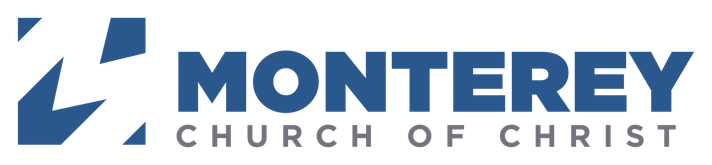 Worship Ministry HandbookOUR CHURCH’S VISIONLOVE GOD, LOVE OTHERSOUR CHURCH’S CULTURE WORDSWORSHIP | BELONGING | PRESENCE | SACRIFICE | DISCIPLESHIPWORSHIP SUMMARYWe believe that praise is declaring to the principalities, powers, and rulers of darkness what God has done, is doing and will do (Eph 6:12).  We are called to demonstrate what Jesus carried out in His earthly ministry (1 John 3:8), a demonstration that is manifested by the words we speak and by our obedience to God’s Word (Prov. 18:21, 1 Sam. 15:22). When taking the above into consideration, we, the musicians, technical artists, dramatists, and creative dreamers of this church, have an awesome responsibility:  we are more than just a musical collective - we are worship leaders. The expressions on our faces and the enthusiasm we show will inspire the congregation to begin to praise God and to enter into an expression of worship and a demonstration of praise. When the body of Christ begins to worship and praise in one “voice,” the Lord can move in a mighty way, often manifesting Himself in healing, deliverance, and salvation.Ours is a worship ministry that believes in the power and presence of the Holy Spirit. We accept the mantle and responsibility the Lord has placed on us to be His vessels not only through the music we play and sing or the technical work we do or the art we create, but also through our actions, attitudes, and appearance.THE THREE SPHERESThe 5 C’sThese are the values we commit to hold to as members of the Monterey Worship Family.Core Values – We realize the significance and importance of understanding the foundations of true worship, and we commit to furthering our knowledge of these foundations. God desires a heart that follows Him, and we commit to worshiping Him not only with our instruments and our voices but also with all of our hearts, souls, minds, and strength. Worship is a lifestyle and not an event, and we want our lives to be a living sacrifice for Him.  Character – We commit to continuing our pursuit of Christ-likeness through many means including the following:Craft – God has blessed us with the opportunity to serve Him using the gifts and talents He has given us.  We commit to continuing our pursuit of excellence through many means including the following:Communication – We commit to show forth the praises of God in an exciting and engaging way when worshiping God on the platform of influence that God has placed us.Culture – We see the value in nurturing a healthy relationship with all ministry members and other personal relationships. We commit to love, value, respect, and protect those we serve.SCHEDULINGAll scheduling information is done through https://www.planningcenteronline.com.  All ministry information is dispersed primarily through Planning Center emails, as well as through our Monterey Worship Ministry Facebook Group. This group is “closed” – you must be invited by the administrator to be a part.  If you are NOT a part of this group, please let one of the MLT know.As potential team members go through the audition and placement process, the MLT works prayerfully to determine the best placement and fit for the season for each applicant.RotationOur scheduling philosophy constitutes a rotation of all instrumentalists and vocalists.  If you’ve been excluded from your team’s schedule, it was likely done in error.  Team members in this situation should contact Sam Souder (ssouder@montereychurch.com) so he is aware.Confirmations and CancellationsOnce scheduled for a service, an email will be automatically sent to you, asking for a confirmation.  Simply follow the link in the email or log in to the website to confirm or decline.  If you are scheduled for an event for which you cannot service, you may decline the event by inputting a reason for the decline.  Bear in mind that as we ask for block-out dates in advance, there should not be many declines.DRESS CODEThe platform is the most visible place in the church.  As leaders on the platform, the clothes we wear need to be considered intentionally, and with care.  1 Samuel 16:7 says, “…People look at the outward appearance, but the Lord looks at the heart.”  We can convey our value for what we’re doing and the King we are worshiping by what we wear.  This means we need to consider the level of excellence with which we dress and the level of modesty we’re presenting.  Dress so the congregation can see Who we’re worshiping, and not us as leaders.  This dress code is not about us as much as it is about the congregation and worshiping our King. Here are some definitive rules to follow (this is not an exhaustive list):No hats.No holes in pants.No shorts or graphic t-shirts.Avoid any graphics or logos that could draw attention to you or distract from our King.No low-cut or skin-tight clothing.Leggings should only be worn if they are covered with a top that comes down to your midthigh, even when raising your hands.If you think there might be a problem, CHANGE.No bare shoulders. This includes spaghetti straps, tube tops, cold-shoulder, or sleeveless tops.Wear an undershirt of an appropriate color when needed.If wearing a button-up shirt, please make sure the shirt is buttoned at an appropriate place.Before you finalize your outfit, make sure you can sit down, stand up, jump, bow, clap, kneel, walk, lean forward, and move.  Your level of expression cannot be determined and/or inhibited by your clothing.  If any part of your outfit prevents any of the above-listed forms of expression, it’s not appropriate for any service at Monterey, and it will be addressed.If you think there might be a problem, CHANGE.Air ducts are positioned directly above the platform…so please be mindful when choosing dresses or skirts to wear. Beware the vortex.And once again…if you think there might be a problem, CHANGE.PREPARATION AND REHEARSALSPreparationCome prepared spiritually.  Come in tune with God.  Ask Him what His heart is so when we come together we can move unified as a team.  Take time to seek Him before you come.You’ll find the song lists posted on the schedule several days in advance of rehearsals.  Click the links to listen to audio recordings and view the sheet music.Strive to play/sing all songs exactly as posted or notated on charts, and commit to memory as much music as you’re able so that you will not be dependent on charts or music during service times.Practice & RehearsalThere is a difference between PRACTICE and REHEARSAL.  Practice is how we prepare on our own at home, in the car, etc.  Rehearsal is when we put all of our individual practice together.Rehearsal is a band-vocal-technical run-through – it should NOT be the first time you look at or listen to the music.  Prepare beforehand so our sound check and rehearsals are successful and move quickly, out of respect for others’ time.Be ready to rehearse and be in position before all scheduled rehearsal and service times (rehearsal times will be on Planning Center Online emails and the service page if you ever forget).Be prepared to make any changes to the arrangements and production of all songs on the song list and be willing to work with team leaders while exhibiting a helpful and positive attitude.DON’T FORGET: if you have ANY questions on your part through the week, Sam is only an email/phone call/text message away!PLATFORM PRESENCEBody language is a huge form of communication.  We all know what it is like to say one thing while our body is actually saying another.  When you are on the platform, your presence is as important as your musicianship.  Smiles, hands raised, eyes closed are outward expression of the worship taking place within our hearts.Tips for Better Platform PresenceLook in the mirror and watch what you look like – jump, clap, bow, dance, raise your hands, be engaging.  If something appears awkward, adjust it to make sure you are communicating what you want to communicate.  Do not let the congregation determine your level of expression.  Sometimes they will not be engaged in worship.  As leaders, we always need to be engaged. Show them an example of how to express worship.  Most of the time, they simply need to see worship to learn how to express it on their own.  Be sincere.  Worship from your heart.  Give a warm smile from within.  We are leading people from all different circumstances, so remember that a warm smile ministers more than you realize.  Vocalists - When you are singing, have the microphone to your face but don’t block it.  When there is a long period of time in which you’re not singing into your microphone, move it away from your face but still continue to sing and worship.  Stay engaged at all times.  Instrumentalists - Be sure to stay engaged in worship.  Practice ahead of time so you don’t have to focus on your instrument the whole time.  Sing while you play.  Seeing a musician singing from their heart can really lead people well. Move around your area.  Use your space to the fullest.  When there is no movement, the platform can look stagnant.  MORAL RESPONSIBILITIESThis manual is not intended to be a complete rulebook for all personal activity of our team members.  It is, however, a set of guidelines and communication items that we would rather address on the front end, instead of waiting for an incident to take place.Alcohol and Drug PolicyIn keeping with our calling to be worshipers on the platform as well as off, participation in any behavior that may impede our ability to be witnesses for Christ and examples of Christ-likeness will be grounds for immediate removal from any and all team participation.  This includes, but is not limited to:DrunkennessComing to services or rehearsal while under the influenceIntoxicationWe desire a safe place for members of our worship ministry to rehearse and serve, and any evidence of substance abuse that endangers self or others on our team is in direct violation of the mission of our ministry.Sexual PurityThe Word of God is clear that any sexual relationship outside the Biblical covenant of marriage is strictly forbidden.  We also believe that God has called us to a standard of high accountability when it comes to the relationships we are involved in with other members of the team and with people outside of our team.  This high standard requires us to set forth certain guidelines that will ensure that we avoid the appearance of immorality.  For clarification, here are several standards we commit to adhere to: We will keep our eyes pure and we will not allow pornography, inappropriate media, etc., to contaminate our heart and spirit (Ps 101:3).  All male-female relationships will glorify God and will be accountable to those around us by:Not being alone in apartments or homes. Not engaging in sexual activity that is reserved for the covenant of marriage.  DISCIPLINARY ACTIONSMinistry team placement may be revoked in the actions of a team members are deemed detrimental to the ministry of Monterey worship and/or Monterey Church.  Such discipline will be carried out at the discretion of the worship minister and MLT and may be different depending on each individual/situation that may arise, and will be done in a loving, constructive manner that encourages reconciliation, restoration to team involvement (if appropriate) and relationships, and healing.  Reasons for discipline may include, but are not limited:Violation of alcohol/drug policyViolation of sexual purity as described in this document or elsewhere in scriptureDemonstrating a pattern of tardiness to rehearsals and/or servicesDemonstrating a lack of preparation prior to rehearsalsShowing a lack of respect to fellow team members in language, attitude, etc.EXITING THE TEAMShould the need arise for you to exit ministry participation for a season or indefinitely, please talk with the worship minister or a member of the MLT.IMPORTANT LINKS AND CONTACT INFOSam Souder (Worship Minister)ssouder@montereychurch.com(817) 307-5278 (cell)(806) 795-5201 (office)Jeremiah Denning (Technical Director)jdenning@montereychurch.com(360) 708-4902 (cell)Ministry LeadersVocals – Holly McBroom & Bryce WhiteBand – Brian RobertsonTech Ministry – Emily Garza & Jason RogersChurch Websitewww.montereychurch.comPlanning Center Onlinewww.planningcenteronline.comMonterey Worship Facebook Grouphttps://www.facebook.com/groups/494615647372578/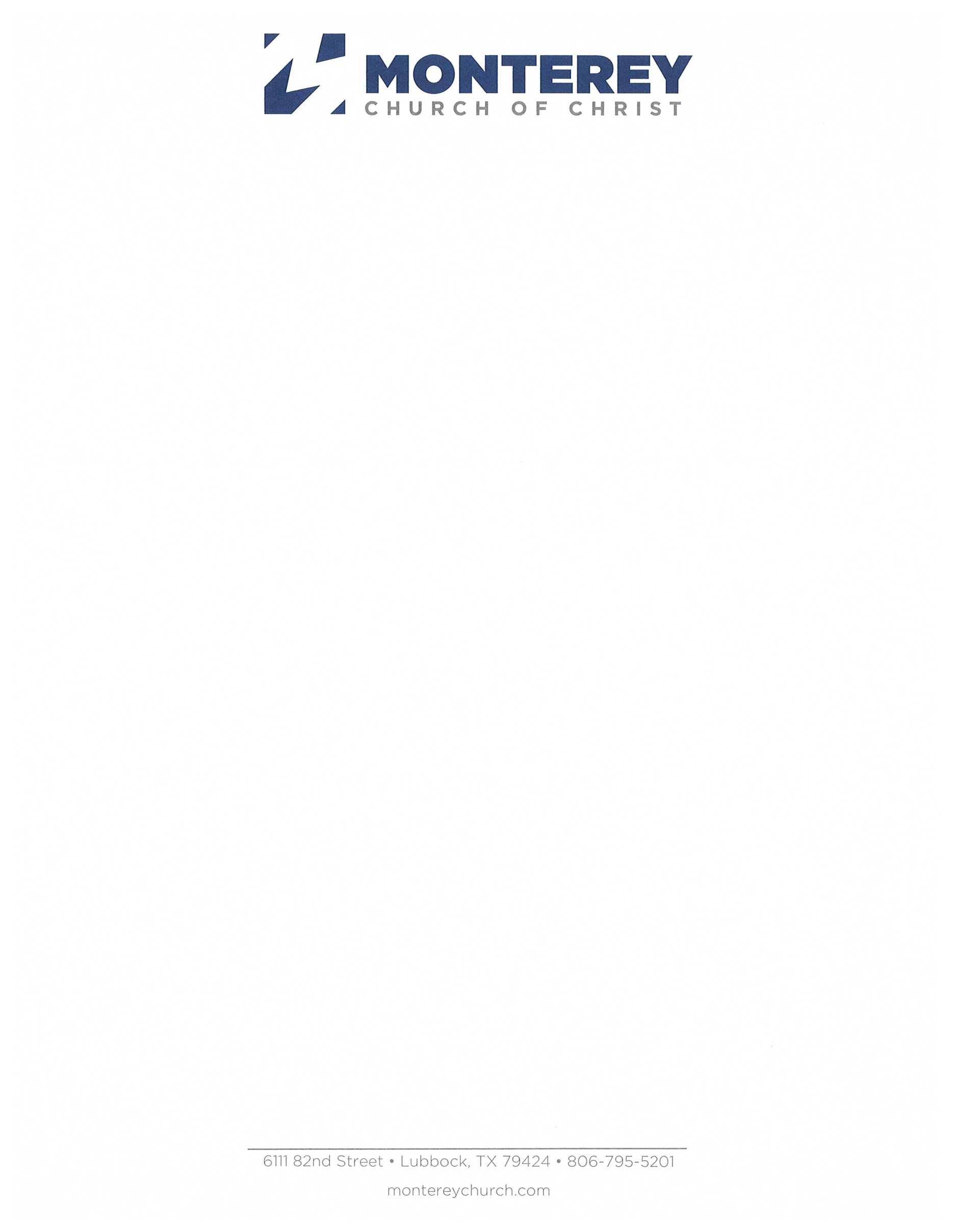 